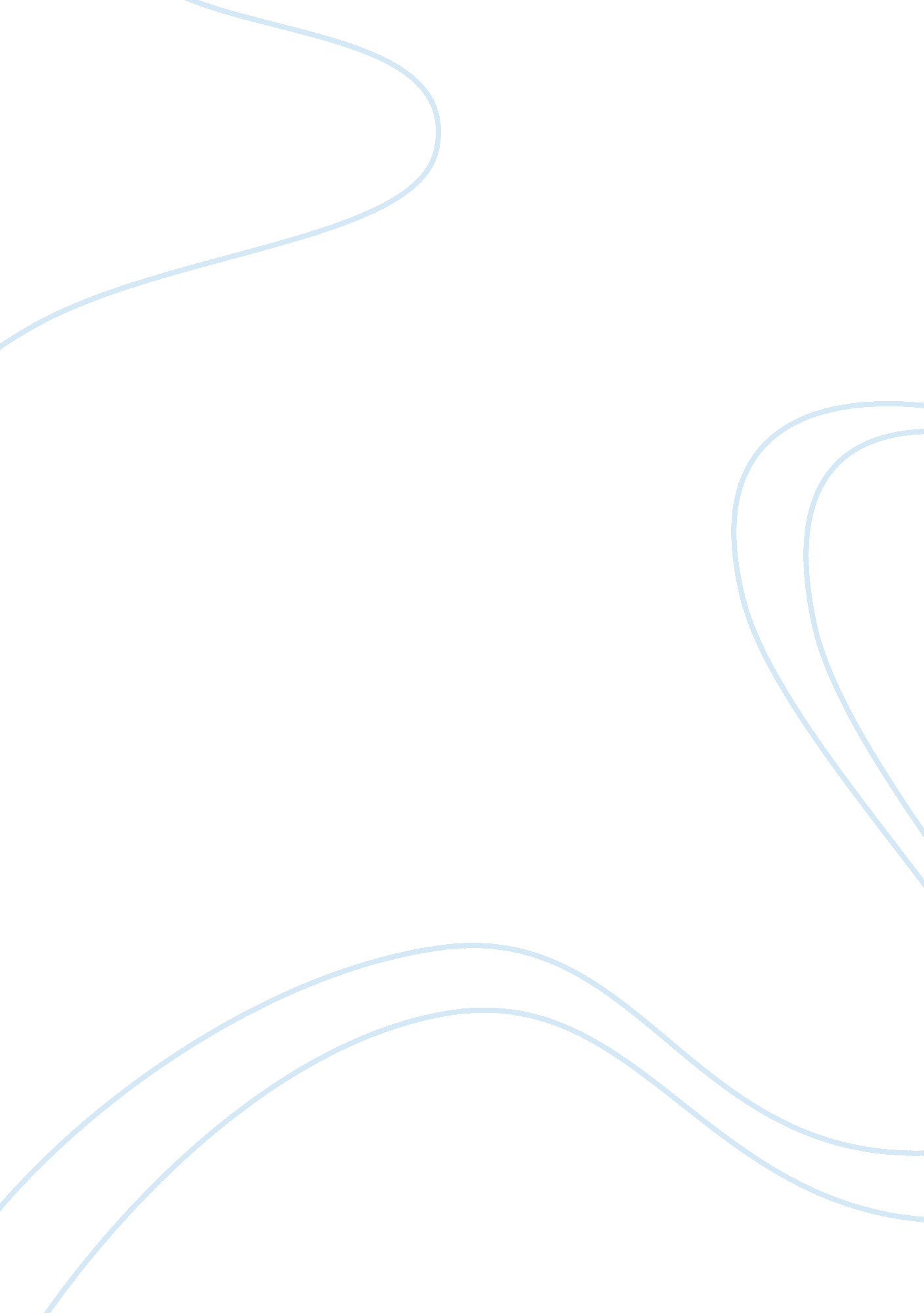 Computer system proposal paper essay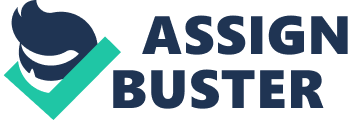 Caring Hands System Proposal Idalina AckermanCIS 105May 14, 2010 IT Computing Agency is please to present a computing proposal to Caring Hands to assist your business to run efficiently and effectively. We understand the dynamics that a small business in a competitive market faces. We believe that the home healthcare market is growing and maturing in the Lehigh Valley and surrounding areas. We are ready to place a modern computing system with new technology to meet your needs to succeed. Having duly examined your situation, we are confident that our proposal services will effectively address all of your needs. Our goal is to put a computing system that will allow your business to access the internet, have sufficient computing power to run essential software. It will also have the capability for remote access, the ability to expand without the need to replace your system was also taken into consideration. Our analysts have reviewed the company’s wants and needs for the purchase of the new computing system. They have identified several areas including recovery, security, backup, remote access, accounting ability, office productivity, operation management, email, communication and Antivirus/Malware protection. System and Components All the computers and servers are ASUS products. The components are available online on the official web site as well as on other competitive site. We have chosen BestBuy. com, keeping your budget in mind and for better accessibility. The website allow for us to bundle our systems, which leads to greater savings. The office desktop is ASUS Essentio and the three Laptops are ASUS Laptops. The two servers are also ASUS TS 500; each server has 4 GB of memory (RAM), and a quad core CPU system. The desktop Essentio has 8GB of memory with an Intel core i5 processor. It has a 4 way processor with turbo boost technology. The hard drive has amazing 1TB storage and a multiformat DVD/CD drive. The desktop comes bundled with the keyboard and a mouse. The laptops have 4GB of memory and 2 Duo Processor with 1. 3GHZ speed. These laptops only weigh 5. Lbs and measure 1 inch thin with an ultra low voltage for low battery life. An 8-cell lithium-ion battery provides an amazing 9 hours and 45 minutes of life away from the outlet. This feature allows the employee to stay out of the office and not need to plug in to an outlet in their clients home. Each of these computers has a unique protective device. They all come with built-in facial recognition. Since the information of your clients is highly personal, you can assure your clients that their privacy is protected even out of the office. The computers will have 1GB Ethernet cards and wireless adapters. A Bluetooth mouse will also be purchased for each laptop. The JetPro All-in-One printer/copier/scanner/fax offers single cartridge refills for cost savings. The JetPro also offers a wireless connection. The wireless capability allows for placement of the hardware wherever it is convenient for the work flow of the office. Geek Squad black tie one year protection plan will also be purchased. It will allow the owner and employees 24/7 telephone support for the computing system. Software Microsoft 7 Home Premium is the operating system that is preinstalled all the computers. The accounting and server software will also be supplied by Microsoft. Microsoft software was chosen due to the user friendly and familiarity of the software. QuickBooks Pro 2009 3 user from Intuit, was the software chosen for accounting operations. Microsoft Office Small Business 2007 and Office Home and Student 2007 3 users was chosen for the daily operations in the office and client visits. Microsoft Small Business Server 2008 Standard software will be use for the server operating system. For Protection, Webroot AntiVirus/Spyware Sweeper will be purchased for the desktop and laptops. BackUp and Recovery System To allow peace of mind to the owner and ability to store client’s information, an external hard drive will be purchased. This hard drive has 1. 5 TB of storage capacity. This will allow the company to store data, files and the daily operating system to protect against loss. It will be accessible from the desktop as well as from the laptops. Internet RCN Lehigh Valley was selected as the internet service. A Net Gear CMD31B Cable Modem will be purchased to connect to RCN cable internet. A Net Gear wireless N-300 Router with firewall protection will connect the remainder of the network. The Router has 4GB ports that will allow us to connect the printer/copier, external hard drive and the servers. RCN is one of the leading providers with awarding winning services and having over 50 years of reliable service in the Lehigh Valley. Conclusion IT Computing Agency is confident that the computing proposal will provide your business with modern, cutting edge technology. Our chosen systems cost came in well under the budget of $15, 000, which allows for possible addition from your wish list. The spreadsheet is accompanied with the proposal, breaks down all the equipment and software needed to be purchased. We believe that all of the components chosen will last well over the warranties and allow for business growth in the future. IT computing Agency sincerely hopes that you will consider us as a beneficial part of setting up success for your company. We are available to answer any questions or concerns that you may have. We will look forward in working diligently with you to for your grand opening date. We agree to hold this proposal until June 3, 2010. 